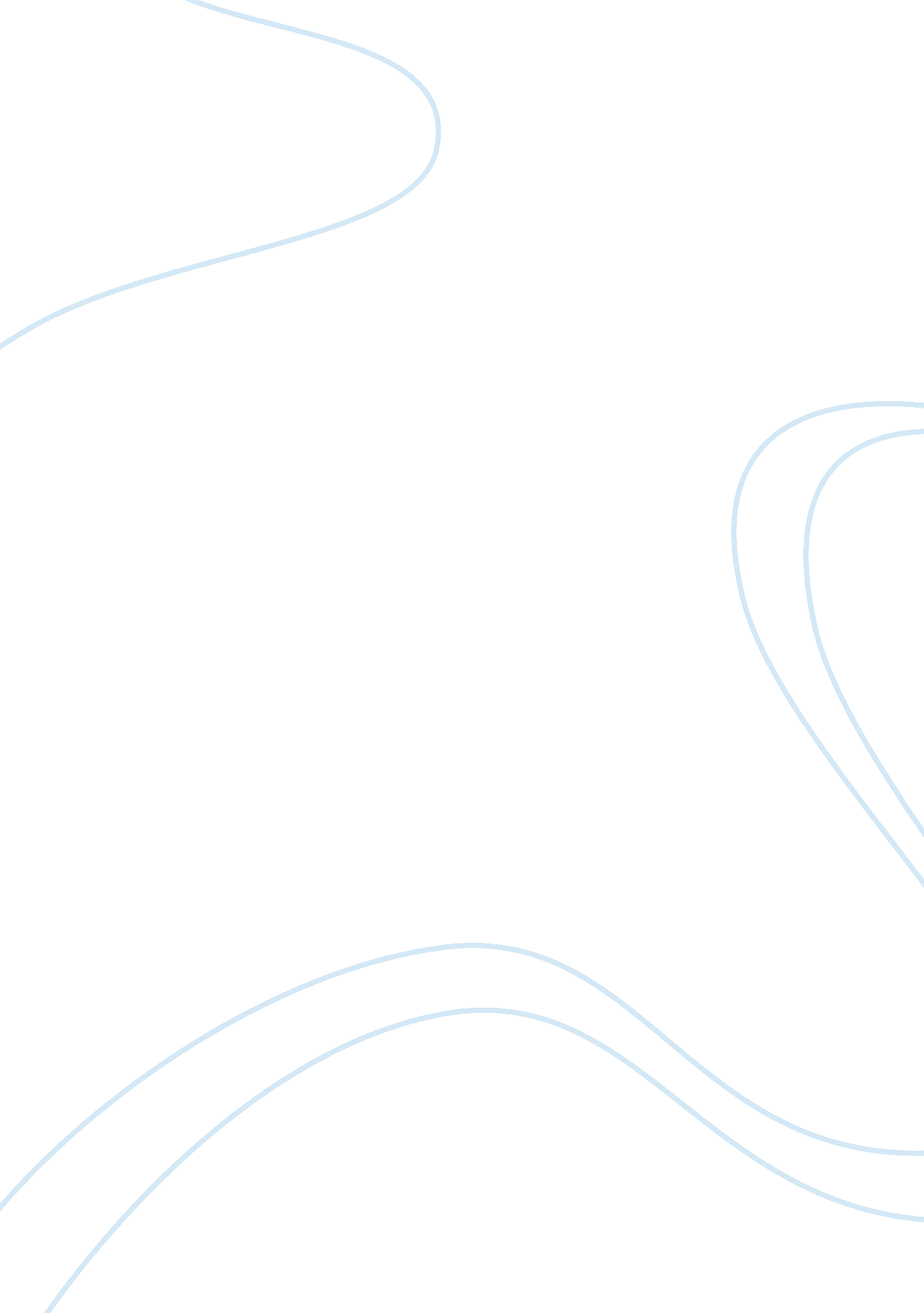 A tale of two cities quotes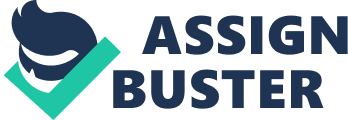 Where does my father get all that iron rust from? He doesn't get no iron rust from here! " (Dickens 63). Young Jerry, Mr... Crunchers son, says this quote to his father In the end of chapter one when they are on their way to work. This quote offers foreshadowing because it tells us that Jerry Cruncher does something dirty after work. When It says, " he doesn't get no iron rust from here! (63), it is referring to that he doesn't get iron rust from his day Job as a messenger. Which foreshadows that he has a second job, a night Job. Later on in the story, it's revealed that Jerry Crunchers secret night Job is working as a grave robber. He goes In the middle of the night and digs up dead bodies to sell to doctors and scientists. His wife strongly disapproves of his illicit actions, however the only reason he does It is for money to support his family. That is the significance of this quote. Heaper 3 and 4 " Allowing for my learned friend's appearance being careless and slovenly If not beached they were sufficiently like each other to surprise, not only the witness, but everybody present when they were thus brought Into comparison," (81). Mr... Striver said this quote In chapter three during the trial of Darn. Who was being charged with treason, when Mr... Carton pointed out the resemblance between himself and Darn. The cliffhanger of this quote Is that the resemblance In physical appearance of Darn and Carton is symbolic. It causes the jury to acquit Darn because it's impossible to find him guilty by how Carton look so much like Darn hat anyone could have been the man that was transporting secret messages between France and England. It is symbolic because not only does this resemblance save Darns life during this trial, but It will save him again In the future from being executed by the guillotine. Furthermore, despite the fact that Darn and Carton look alike, their personalities are complete opposites, making them fool characters. Chapter 5 and 6 " and I hear them! ' he added again, after a peal of thunder. Here they come. Fast. 1 OFF This quote is said by Mr... Carton near the end of chapter six when he is sitting and liking with Dry. Nanette, Lucie, Darn, and Mr... Lorry at the Emanates' house. Foreshadowing can be seen in this quote when Carton says " Here they come, fast, fierce, and furious" (108) because it foreshadows the angry mobs that will soon be erupting, as history shows. Therefore, it indirectly foreshadows and alludes to the coming of the French Revolution. However, when Mr... Carton says this, the other characters think he is referring to the rush and roar of rain and the storm of thunder and lightning. Due to the reason that the reader knows Carton is alluding to the ginning of the French Revolution and the characters don't, dramatic irony is demonstrated because the reader sees the situation clearly, but the characters do not. That is the main significance and contribution of this quote. Chapter 7 and 8 " l would ride over any of you willingly and exterminate you from the earth" (1 12). This is said by Monsieur the Marquis near the end of the chapter seven after he runs over and kills a boy in the street when he is hurriedly leaving a party of a monsieur because he cannot stand his extravagance, arrogance, ignorance, and spotlessness. This boy who is run over happens to be the son of Gaspers, who is enraged by what the Marquis has done to his son. This quote portrays the conflict of man vs... Society which is between the Marquis and lower class citizens or peasants that resent him. It is also a good example of irony because the Marquis doesn't like the way the Monsieur acts, yet the Marquis acts the same way through his lack of concern, arrogance, selfishness, and carelessness when he runs over the poor peasant boy. That is the major significance this quote offers. Chapter 9 and 10 " Now from the days when it was always summer in Eden... E world of a man has invariably gone... The way of the love of a woman" (136). Charles Darn states this in chapter ten when he confesses his love for Lucie to Dry. Nanette. This quote says that since the beginning of time there has always been love. Allusion is used in this quote because it refers to the Garden of Eden which meaner since the start of time. In addition, it sets a tone of love because Darn is expressing his feelings for Ms. Nanette. That is the significance within this quote. Chapter 11 and 12 " l mean to tell you, Mr... Striver,' said Mr... Lorry reddening, that I will hear no circumspectly word of that young lady from any lips... Not even Telethon's should prevent my giving [you] a piece of my mind'" (136). About his plans for marrying Lucie. This quote shows that Mr... Lorry cares about Lucie and Dry. Nanette. Furthermore, it shows that he is very protective of the Emanates and highly values them, for " not even Telethon's should prevent [Mr... Lorry]... " (136). Also, this quote uses figurative language because Mr... Lorry isn't literally going to give Mr... Striver a piece of his mind. That is the significance of the quote. 